А.Сейдімбек атындағы ЖББ мектептің кәсіптік бағдар беру бағыты бойынша педагог-психологтың тренингісініңАҚПАРАТЫА.Сейдімбек атындағы ЖББ мектептің 7-10 сынып оқушыларымен қараша айында  «Мен таңдаған жол» тақырыбында психологиялық кеңес өткізілді. Кеңес барысында әуелі жоспармен танысу басталды.І. Кіріспе сөзІІ. Мамандық таңдаудың қыр-сыры (тренингтер)ІІІ. Қорытынды сөзЖоспармен таныстырылғаннан кейін оқушылар «Кіріспе сөз» айтылып, «Мамандықтың бәрі жақсы» жаттығуы жүргізілді. 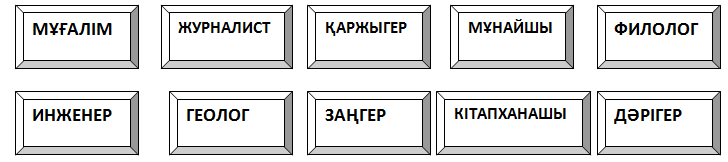 Оқушылармен «Мамандықтың сыры» жаттығуы жасалды. Оқушыларға таңдаған мамандықтарының сыры, ерекшелігі айтылып, түсіндірілді. Оқушылардың өмір туралы, мамандықтары туралы көзқарасын дамыту мақсатында «Баспалдақ» жаттығуы жасалды. 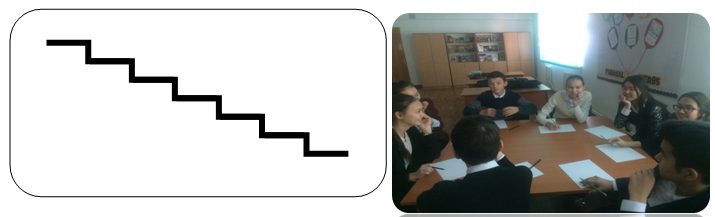  	Мамандықты дұрыс таңдау - табысты өмірдің кілті. Сондықтан сіздерге мамандық таңдау жолында адаспай, өмірден өз орындарыңызды тауып, дүниенің бір кірпіші болып қалануларыңызға шын жүректен тілектеспізКөк жүзіне алаулы,
Міндет емес ай болу.
Ең бастысы қалаулы,
Кәсібіңе сай болу!Ең қиын мамандық - адам боп қалу» демекші мамандық таңдауда адаспай, адамдық биіктен аласармай, жақсы азамат болуларыңа тілектеспін.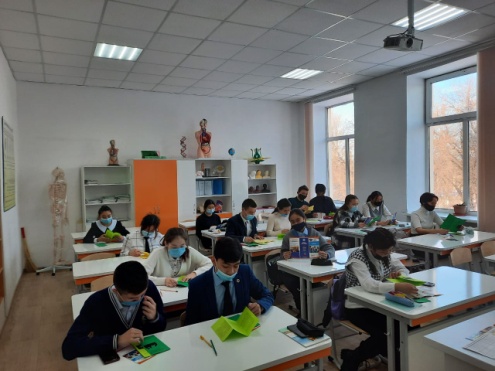 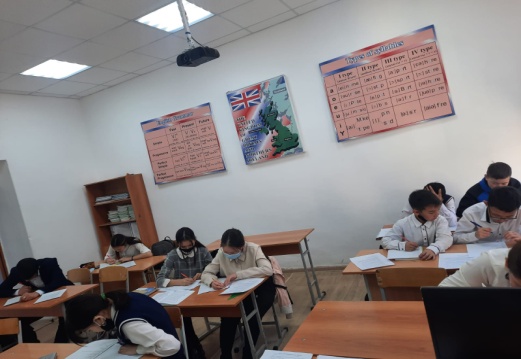 				Педагог-психолог:Шагирова А.Д. 